会員各位　　　　　　　　　　　　　　　　　　　　　　　　　　　　　　　　　令和元年7月吉日一般社団法人　三重県理学療法士会スポーツ支援部 令和元年度　スポーツ支援部主催『高校野球大会サポートにおける事例検討会』のご案内拝啓時下、会員の皆様におかれましては益々ご清栄のこととお慶び申し上げます。また、平素から士会の活動にご理解、ご支援をいただき厚くお礼申し上げます。去る7月11日から第101回三重県高校野球選手権大会が開催され、当部も県大会のメディカルサポート活動を行い、多くの選手がサポートブースを利用してくれました。そこで今回は各スタッフの知識、技術向上を目的として事例検討会を開催します。メディカルサポートに参加していただいた方だけでなく、初めて参加される方も大歓迎です。是非ご参加ください。参加希望の方は、下記の方法で事前登録をよろしくお願いします。敬具　　　　　　　　　　　　　　　　　　　　　　　記【日　時】　令和元年8月24日（土）14：00～16：15　（受付13：30～）【会　場】　鈴鹿回生病院　研修棟３F講義室　　　　　　鈴鹿市国府町112番地【プログラム】　　　14：00～　　　　　夏の大会サポート事例報告2例14：45～　　　　　主体会病院から1例15：10～　　　　　休憩15：20～　　　　　みどりクリニックから1例　15：45～　　　　　河口外科から1例16：15　　　　　　終了【参加費】　無料【定　員】　40名【締切日】　令和元年8月23日（金）　※定員になり次第、締め切らせていただきます。【申込方法】参加される方は、下記のQRコードもしくはURLから参加申し込みをお願い致します。参加受付の返信はされませんのでご了承ください。＜https://forms.gle/evqDSMk2n5v6X4Za8＞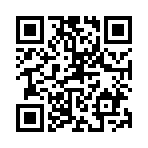 【問い合わせ】TEL: 059-354-1771　（担当：主体会病院総合リハビリテーションセンター　南）